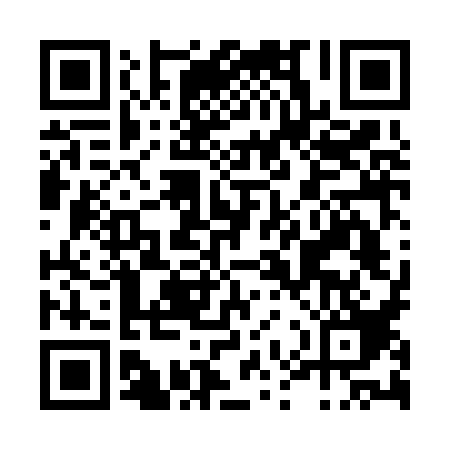 Ramadan times for Telhal, PortugalMon 11 Mar 2024 - Wed 10 Apr 2024High Latitude Method: Angle Based RulePrayer Calculation Method: Muslim World LeagueAsar Calculation Method: HanafiPrayer times provided by https://www.salahtimes.comDateDayFajrSuhurSunriseDhuhrAsrIftarMaghribIsha11Mon5:245:246:5312:454:546:396:398:0212Tue5:225:226:5112:454:556:406:408:0313Wed5:215:216:4912:454:566:416:418:0514Thu5:195:196:4812:454:576:426:428:0615Fri5:185:186:4612:444:576:436:438:0716Sat5:165:166:4512:444:586:446:448:0817Sun5:145:146:4312:444:596:456:458:0918Mon5:135:136:4212:445:006:466:468:1019Tue5:115:116:4012:435:006:476:478:1120Wed5:095:096:3912:435:016:486:488:1221Thu5:085:086:3712:435:026:496:498:1322Fri5:065:066:3512:425:036:506:508:1423Sat5:045:046:3412:425:036:516:518:1524Sun5:025:026:3212:425:046:526:528:1625Mon5:015:016:3112:415:056:536:538:1826Tue4:594:596:2912:415:056:546:548:1927Wed4:574:576:2712:415:066:556:558:2028Thu4:554:556:2612:415:076:566:568:2129Fri4:544:546:2412:405:076:576:578:2230Sat4:524:526:2312:405:086:586:588:2331Sun5:505:507:211:406:097:597:599:241Mon5:485:487:201:396:098:008:009:252Tue5:475:477:181:396:108:018:019:273Wed5:455:457:171:396:118:028:029:284Thu5:435:437:151:386:118:028:029:295Fri5:415:417:131:386:128:038:039:306Sat5:405:407:121:386:128:048:049:317Sun5:385:387:101:386:138:058:059:338Mon5:365:367:091:376:148:068:069:349Tue5:345:347:071:376:148:078:079:3510Wed5:325:327:061:376:158:088:089:36